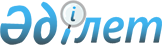 О внесении изменений в постановление Правительства Республики Казахстан от 26 августа 1997 года № 1286Постановление Правительства Республики Казахстан от 20 августа 1999 года № 1205

      Правительство Республики Казахстан постановляет: 

      Внести в постановление Правительства Республики Казахстан от 26 августа 1997 года № 1286 P971286_ "О мерах по снижению ущерба от разрушительных землетрясений в сейсмоопасных регионах республики" следующие изменения: 

      1. Приложение к указанному постановлению "Перечень служб Гражданской обороны и чрезвычайных ситуаций, создаваемых министерствами и ведомствами Республики Казахстан", изложить в редакции согласно приложению. 

      2. Настоящее постановление вступает в силу со дня подписания. 



 

      Премьер-Министр 

   Республики Казахстан 

                                                       Приложение                                               к постановлению Правительства                                                    Республики Казахстан                                              от 20 августа 1999 года № 1205

                                                      к Приложению                                              к постановлению Правительства                                                   Республики Казахстан                                              от 26 августа 1997 года № 1286

                                  Перечень 

                служб Гражданской обороны и чрезвычайных ситуаций                  министерств и агентств Республики Казахстан---------------------------------------------------------------------------   Министерства, агентства              Службы Гражданской обороны и    Республики Казахстан                    чрезвычайной ситуации---------------------------------------------------------------------------    Министерство внутренних              Служба охраны общественного порядка   дел Республики Казахстан---------------------------------------------------------------------------   Агентство Республики Казахстан       Противопожарная служба   по чрезвычайным ситуациям---------------------------------------------------------------------------   Министерство здравоохранения,        Медицинская служба   образования и спорта Республики   Казахстан---------------------------------------------------------------------------   Министерство культуры, информации    Служба информации и оповещения   и общественного согласия Республики   Казахстан---------------------------------------------------------------------------   Министерство энергетики, индустрии   Служба торговли и питания   и торговли Республики Казахстан      Служба химической защиты                                        Инженерная служба                                        Служба энергетики                                        Служба горюче-смазочных материалов---------------------------------------------------------------------------   Министерство сельского хозяйства     Служба защиты животных и растений   Республики Казахстан---------------------------------------------------------------------------   Министерство транспорта,             Служба оповещения и связи,    коммуникаций и туризма               транспортная служба   Республики Казахстан                 Служба дорог и мостов (кроме дорог,                                        переданных в коммунальную                                         собственность)                                        Техническая служба----------------------------------------------------------------------------   Министерство науки и высшего         Служба радиационной защиты   образования Республики Казахстан   (Агентство атомной энергии)----------------------------------------------------------------------------     (Специалисты: Склярова И.В.,                   Кушенова Д.С.)
					© 2012. РГП на ПХВ «Институт законодательства и правовой информации Республики Казахстан» Министерства юстиции Республики Казахстан
				